Birmingham Marlins SWIMMING CLUB MEMBERSHIP APPLICATION FORM 2023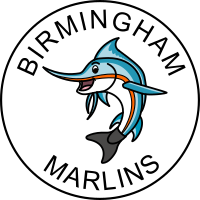 Signed: __________________________	Date:	_________________________Swimmer's NameDate of Birth and Gender              /                 /                                          Male / Female              /                 /                                          Male / FemaleHome addressHome addressHome addressPostcodeSE Membership Number (if known)Adult Member if above person is under 16 years oldMiss / Ms / Mr / Mrs / Dr    Name:Miss / Ms / Mr / Mrs / Dr    Name:Adult Member’s Date of BirthAdult Member’s Status Parent / Guardian - please delete as appropriate Parent / Guardian - please delete as appropriateAdult Member’s Home Address Adult Member’s Home Address Adult Member’s Home Address PostcodeE-mail AddressHome Phone NumberMobile Phone NumberPrimary Emergency Contact detailsEmergency Contact Telephone No.Secondary EmergencyContact detailsEmergency ContactTelephone No.Does the swimmer belong to another club?Yes / No             Club name if applicable:Yes / No             Club name if applicable:Yes / No             Club name if applicable:Yes / No             Club name if applicable:Yes / No             Club name if applicable:Doctor's AddressDoctor's Telephone NumberAsthmaYes / NoYes / NoYes / NoYes / NoYes / NoEpilepsyYes / No              Does the swimmer require a spotter on poolside?   Yes / NoYes / No              Does the swimmer require a spotter on poolside?   Yes / NoYes / No              Does the swimmer require a spotter on poolside?   Yes / NoYes / No              Does the swimmer require a spotter on poolside?   Yes / NoYes / No              Does the swimmer require a spotter on poolside?   Yes / NoAny Regular Medication? Please list all medicationsAny Medical Condition? (Diabetic for example) Allergy informationDoes the swimmer carry an EpiPen?   Yes / NoDoes the swimmer carry an EpiPen?   Yes / NoDoes the swimmer carry an EpiPen?   Yes / NoDoes the swimmer carry an EpiPen?   Yes / NoDoes the swimmer carry an EpiPen?   Yes / NoDisability classification and exemption codes if known Disability/impairment informationPlease tick all that applyPhysical impairmentPhysical impairmentCystic FibrosisDisability/impairment informationPlease tick all that applySight Impairment/blindSight Impairment/blindMultiple SclerosisDisability/impairment informationPlease tick all that applyCommunication barrier/impairmentCommunication barrier/impairmentDown syndromeDisability/impairment informationPlease tick all that applyAutistic Spectrum DisorderAutistic Spectrum DisorderAnxiety DisorderDisability/impairment informationPlease tick all that applyADHDADHDBack/Scoliosis disorderDisability/impairment informationPlease tick all that applyDyspraxiaDyspraxiaNeuromusculoskeletal disorderDisability/impairment informationPlease tick all that applyLeaning disability (I.Q. below 75)Leaning disability (I.Q. below 75)Low self-esteem/lack of confidenceDisability/impairment informationPlease tick all that applyLearning difficultyLearning difficultyEczema Disability/impairment informationPlease tick all that applyMental health conditionMental health conditionBurn injuryDisability/impairment informationPlease tick all that applyDevelopmental delayDevelopmental delayTourette syndromeDisability/impairment informationPlease tick all that applyDifficulty with social skillsDifficulty with social skillsMuscular DystrophyDisability/impairment informationPlease tick all that applyDeaf or hard of hearingDeaf or hard of hearingDystoniaDisability/impairment informationPlease tick all that applyAcquired brain injuryAcquired brain injuryHypertoniaDisability/impairment informationPlease tick all that applyLoss of limb or limb deficiency Loss of limb or limb deficiency Leg-length differenceDisability/impairment informationPlease tick all that applyAtaxiaAtaxiaCerebral PalsyDisability/impairment informationPlease tick all that applyImpaired muscle powerImpaired muscle powerMusculoskeletal problemsDisability/impairment informationPlease tick all that applyImpaired passive range of movementImpaired passive range of movementSensory processing disorderDisability/impairment informationPlease tick all that applyDwarfismDwarfismOtherOtherDisability/impairment informationPlease tick all that applyArthritisArthritisOtherOtherAny Emergency Treatment Not Authorised?I have read Birmingham Marlins data protection statement (on web site under documents)                                                    Yes / No                    I have read Birmingham Marlins data protection statement (on web site under documents)                                                    Yes / No                    I have read Birmingham Marlins data protection statement (on web site under documents)                                                    Yes / No                    I have read Birmingham Marlins data protection statement (on web site under documents)                                                    Yes / No                    I have read Birmingham Marlins data protection statement (on web site under documents)                                                    Yes / No                    I have read Birmingham Marlins data protection statement (on web site under documents)                                                    Yes / No                    I have read Birmingham Marlins policies and procedures (on web site under documents)                                                    Yes / NoI have read Birmingham Marlins policies and procedures (on web site under documents)                                                    Yes / NoI have read Birmingham Marlins policies and procedures (on web site under documents)                                                    Yes / NoI have read Birmingham Marlins policies and procedures (on web site under documents)                                                    Yes / NoI have read Birmingham Marlins policies and procedures (on web site under documents)                                                    Yes / NoI have read Birmingham Marlins policies and procedures (on web site under documents)                                                    Yes / NoI have read and will comply with Swim England’s Code of Ethics       ( on web site under documents)                                                Yes / NoI have read and will comply with Swim England’s Code of Ethics       ( on web site under documents)                                                Yes / NoI have read and will comply with Swim England’s Code of Ethics       ( on web site under documents)                                                Yes / NoI have read and will comply with Swim England’s Code of Ethics       ( on web site under documents)                                                Yes / NoI have read and will comply with Swim England’s Code of Ethics       ( on web site under documents)                                                Yes / NoI have read and will comply with Swim England’s Code of Ethics       ( on web site under documents)                                                Yes / NoI have read and will comply with Birmingham Marlins Behaviour and code of conduct Policy (on web site under documents)         Yes / NoI have read and will comply with Birmingham Marlins Behaviour and code of conduct Policy (on web site under documents)         Yes / NoI have read and will comply with Birmingham Marlins Behaviour and code of conduct Policy (on web site under documents)         Yes / NoI have read and will comply with Birmingham Marlins Behaviour and code of conduct Policy (on web site under documents)         Yes / NoI have read and will comply with Birmingham Marlins Behaviour and code of conduct Policy (on web site under documents)         Yes / NoI have read and will comply with Birmingham Marlins Behaviour and code of conduct Policy (on web site under documents)         Yes / NoI have read and signed the Swim Mark Code of Conduct Agreement   (on web site to print off and sign under documents)                                            Yes / No          I have read and signed the Swim Mark Code of Conduct Agreement   (on web site to print off and sign under documents)                                            Yes / No          I have read and signed the Swim Mark Code of Conduct Agreement   (on web site to print off and sign under documents)                                            Yes / No          I have read and signed the Swim Mark Code of Conduct Agreement   (on web site to print off and sign under documents)                                            Yes / No          I have read and signed the Swim Mark Code of Conduct Agreement   (on web site to print off and sign under documents)                                            Yes / No          I have read and signed the Swim Mark Code of Conduct Agreement   (on web site to print off and sign under documents)                                            Yes / No          I give permission for the above swimmer to be photographed or recorded on video during swimming or social events      Yes / No                                                                                                                       I give permission for the above swimmer to be photographed or recorded on video during swimming or social events      Yes / No                                                                                                                       I give permission for the above swimmer to be photographed or recorded on video during swimming or social events      Yes / No                                                                                                                       I give permission for the above swimmer to be photographed or recorded on video during swimming or social events      Yes / No                                                                                                                       I give permission for the above swimmer to be photographed or recorded on video during swimming or social events      Yes / No                                                                                                                       I give permission for the above swimmer to be photographed or recorded on video during swimming or social events      Yes / No                                                                                                                       Country of RepresentationCountry of RepresentationMembership FeeMembership Fee£35 per person£35 per person£35 per person£35 per personTotal Payment DueTotal Payment Due££££Payment MethodPayment MethodVia SwimShop on Web SiteVia SwimShop on Web SiteVia SwimShop on Web SiteVia SwimShop on Web Site